prénom....................................................................................résultat........................sur 100%BONNE CHANCE!!! (sg)DIALOGUE niveau 1a1 Ain (01) DIALOGUE dans un magasinLES NEGATIONS 14Possessiva pronomen; dvs. ägande pronomen (min, hans, deras, våra etc).LES PRONOMS POSSESSIFS 15RÉVISION DIVERSE NIVEAU 1en classe SÄGA VAD MAN TYCKER 2 ; 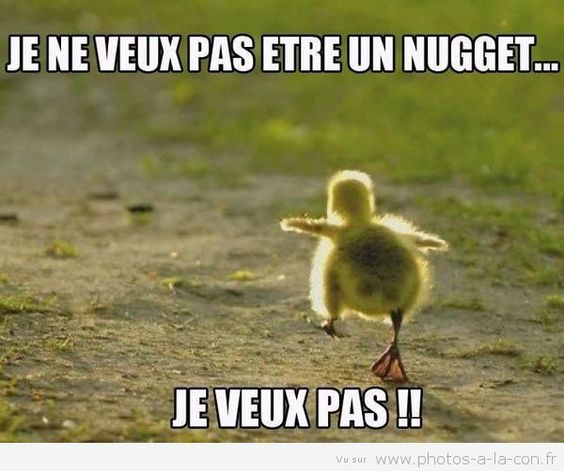  nu är provet slut !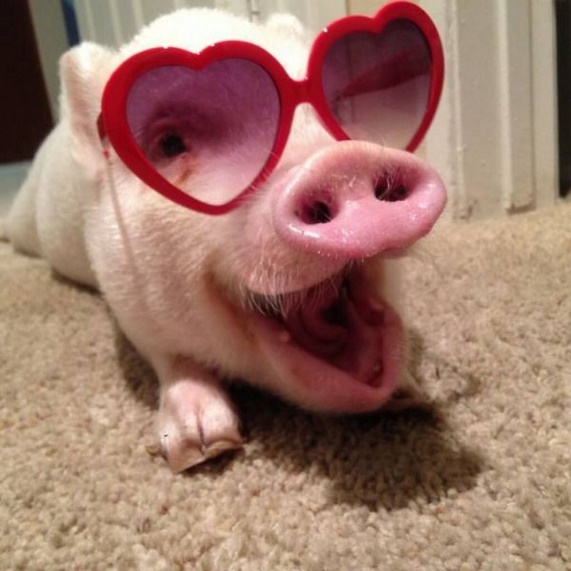 contrôle de français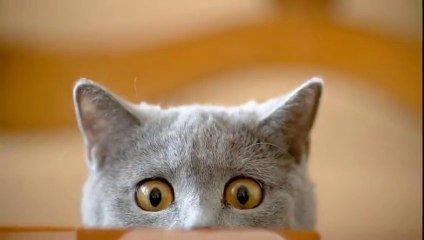 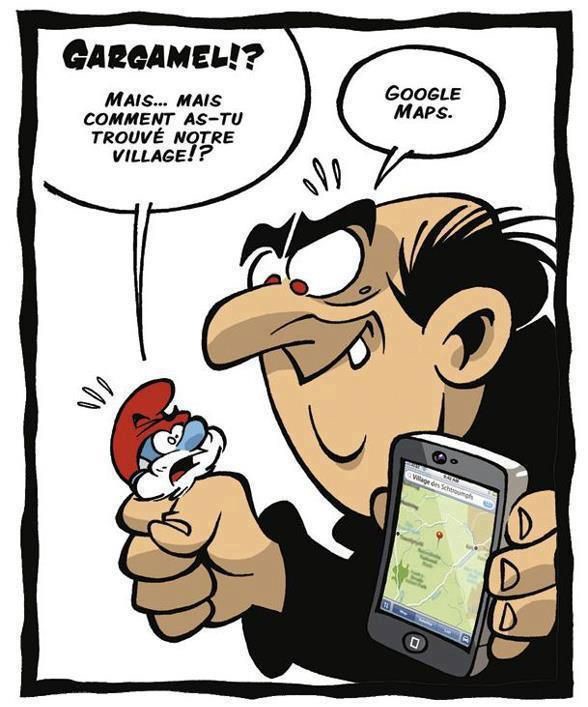 6 :èmehejsan, kan jag hjälpa er?hejsan, nej tack, jag vill bara titta litehejsan, ja, jag letar efter skorjavisst, vilken skostorlek?jag har 50ok, och vilken färg önskar ni?jag skulle vilja ha gråa skor, tackse här vackra gröna skoråh ja, inte illa, kan jag prova dem?självklart, provhytten är därbortadet är inte nödvändigtjaha, hur går det? /går det bra?ja, jag tycker mycket om dessa skorperfekthur mycket kostar det?det kostar 13,50 eurook, jag köper skornamycket bravarsågod 15 eurotack och varsågod er växeltack, hej då och ha en bra dagtack det samma, hej dåhejsan fröken !hejsan frun !kan jag hjälpa er ?nej, tack, jag vill bara titta liteja, jag letar efter byxorja självklart, vilken färg önskar ni?jag gillar blått och grått men jag föredrar gröntsjälvklart, det är därbortatackvilken är er storlek ?jag tar XXLåh ledsen, vi har inte XXLåh synd, XL dåsjälvklart, se här snygga gråa byxoråh ja, mycket snygga, kan jag prova den ?ja självklart, provhytterna är därborta till vänstermycket brajaha, passar byxorna bra ?perfekt, de är inte små och de är inte storadessutom är de på reahur mycket kostar de ?de kostar 19 eurook, jag tar demycket bra, vill ni ha en liten påse ?ja, gärnajaha, 19 euro dåvarsågod 20 euro frökentack och här är en eurotack, hej dåhej då och ha en bra dag !tack detsammaprovhyttkan jag hjälpa er?jag vill bara titta litejag letar efterhar ni....?vilken färg önskar ni?vilken storlek?ledsenperfekthur mycket kostar den?den är på reajag vet inteha en bra dagtack det sammadet är därbortaden är inte storden är inte litenjag tar denje travaille = jag arbetarelle chante = hon sjungernous sommes Suédois = vi är svenskartu joues bien = du spelar brail ment = han ljugerils parlent = de talarils parlent français = de talar engelskail fait beau = det är vackert vädernous avons = vi harc’est = det ärje viens = jag kommeril vient ce soir = han kommer i kvällelle joue au tennis = hon spelar tennisje sais tout = jag vet alltje comprends = jag förstårsingulier - man äger 1 saksingulier - man äger 1 saksingulier - man äger 1 sakpluriel - man äger flera sakerpluriel - man äger flera sakermasculinfémininägaren/ägarnamasculin+fémininägaremin, mittminadin, dittdinahans, hennes, sin, sittsina, hans, hennesvår, vårtvåraer, erteraderas, sinderas, sinatassefderas koppverresmplhans glaslaitmdin mjölkrobinetsmpldina kranarchaisesfplmina stolarfrigosmplvåra kylskåpnappesfplera dukarrecettesfplera receptlégumesmplderas grönsakerassiettefer tallrikboîtesfplhans burkarverresmpldina glastassesfplmina kopparnappefdin dukrecettefditt receptrobinetmmin kranpoivremer pepparfourchettesfplhennes gafflarplatmdin maträttboîtefmin burkVERBET HA I PRESENS (HAR)VERBET VARA I PRESENS (ÄR)jetuilellenousvousilselles kan ni repetera tack ?vad betyder det ?hur stavas det ? hur skrivs det ?kan jag läsa övningen ?kan jag, får jag gå ut ?vad skall man göra ?jag glömde/jag har glömt mitt skrivhäftehejsanvilken övning är det ?kan jag öppna fönstret ?kan vi/man titta i boken ?jag förstår intejag är klarjag, jag vill gå fram till tavlantack så mycketvilken dag är det ?hur säger man på franska ?jag har inget suddgummihej dåvilken sida är det ?ursäkta miggillar du....?tråkigtdet ärlättdet är intesvårtbralöjligtsuveräntkonstigtintressant vackertfantastisktfultfantastisktsöttjättebragottkanonbraäckligthäftigtförskräckligtidiotisktfruktansvärtdumtjag gillardumtjag avskyrknäpptjag gillar intemycket bravärdelöststrålanderoligtjag känner inte till